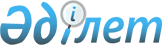 О внесении изменений в решение Сарыкольского районного маслихата от 7 сентября 2016 года № 50 "Об утверждении Правил оказания социальной помощи, установления размеров и определения перечня отдельных категорий нуждающихся граждан"
					
			Утративший силу
			
			
		
					Решение маслихата Сарыкольского района Костанайской области от 6 февраля 2020 года № 320. Зарегистрировано Департаментом юстиции Костанайской области 7 февраля 2020 года № 8958. Утратило силу решением маслихата Сарыкольского района Костанайской области от 7 декабря 2020 года № 390
      Сноска. Утратило силу решением маслихата Сарыкольского района Костанайской области от 07.12.2020 № 390 (вводится в действие по истечении десяти календарных дней после дня его первого официального опубликования).
      В соответствии со статьей 6 Закона Республики Казахстан от 23 января 2001 года "О местном государственном управлении и самоуправлении в Республике Казахстан" Сарыкольский районный маслихат РЕШИЛ:
      1. Внести в решение Сарыкольского районного маслихата "Об утверждении Правил оказания социальной помощи, установления размеров и определения перечня отдельных категорий нуждающихся граждан" от 7 сентября 2016 года № 50 (опубликовано 6 октября 2016 года в газете "Курьер Казахстана", зарегистрировано в Реестре нормативно правовых актов под № 6628) следующие изменения:
      в Правилах оказания социальной помощи, установления размеров и определения перечня отдельных категорий нуждающихся граждан, утвержденных указанным решением:
      подпункт 1-1) пункта 2 исключить;
      пункт 3 изложить в новой редакции:
      "3. Для целей настоящих Правил под социальной помощью понимается помощь, предоставляемая местным исполнительным органом в денежной форме отдельным категориям нуждающихся граждан (далее – получатели) в случае наступления трудной жизненной ситуации, а также к праздничному дню.";
      пункт 4 изложить в новой редакции:
      "4. Праздничным днем является День Победы – 9 мая.";
      абзац первый пункт 7 изложить в новой редакции:
      "7. Единовременная социальная помощь оказывается следующим гражданам, оказавшимся в трудной жизненной ситуации, а также отдельным категориям граждан к праздничному дню:";
      подпункт 9) пункта 7 на государственном языке изложить в новой редакции, текст на русском языке не меняется:
      подпункт 10) пункта 7 исключить;
      пункт 12 изложить в новой редакции:
      "12. Социальная помощь к праздничному дню оказывается по списку, утверждаемому местным исполнительным органом по представлению уполномоченной организации либо иных организаций без истребования заявлений от получателей.";
      подпункт 3) пункта 13 исключить;
      подпункт 2) пункта 14 исключить.
      2. Настоящее решение вводится в действие по истечении десяти календарных дней после дня его первого официального опубликования.
					© 2012. РГП на ПХВ «Институт законодательства и правовой информации Республики Казахстан» Министерства юстиции Республики Казахстан
				
      Председатель сессии 

Т. Жаугаштин

      Секретарь Сарыкольского районного маслихата 

К. Базарбаева
